VEŘEJNÉ ZASEDÁNÍ OBECNÍHO ZASTUPITELSTVA OBCE ZÁBOŘÍ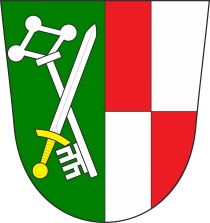 se koná dne 22. 4. 2024 od 19.00 hodin v kanceláři obecního úřadu.Navržený program:Zahájení zasedání, určení zapisovatele a ověřovatelů zápisuSchválení programuKontrola usneseníPronájem obecního pozemku 861/2Odpisový plán – Průběžná myčka v ŠJ ZáboříNabídka na administraci zadávacího řízení na akci Dostavba kanalizace – Záboří u Blatné, v případě přiznání dotace – firma Universal SolutionsMožnosti zajištění sekání obecních pozemků při změně v Zákoníku práceOprava poškozené střechy autobusové zastávkyGril na obecní akce – opětovné projednání Různé Vyvěšeno na úřední desce i v el. podobě dne: 11. 4. 2024Sejmuto: 23. 4. 2024